Ben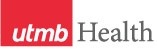 WEEKLY RELAYSWEEKLY RELAYSNovember 17, 2022YOUR DEPARTMENT NEWS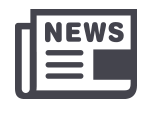 YOUR DEPARTMENT NEWSYOUR DEPARTMENT NEWSUTMB NEWS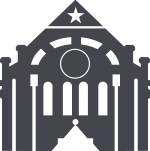 UTMB NEWS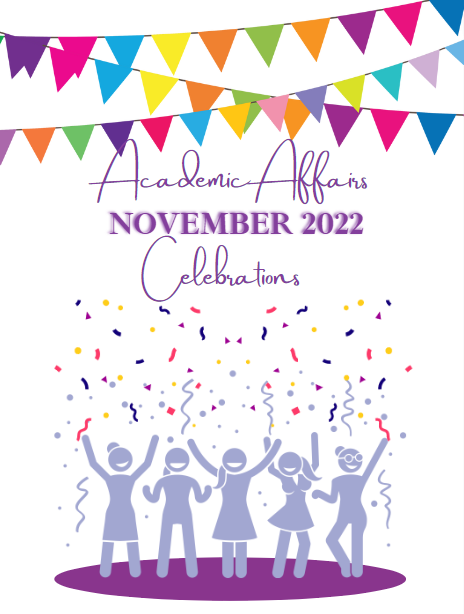 Come to the Old Red conference room between 12-1, Monday, November 28th to grab a slice of cake to celebrateOctober Birthdays & Work Anniversaries!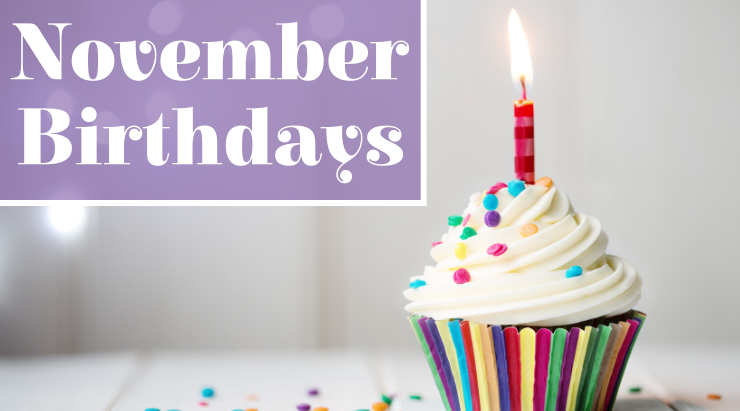 Darcy Ortiz         11th Patti Heflin          21st  Najla Claar        29th  Happy Work Anniversary!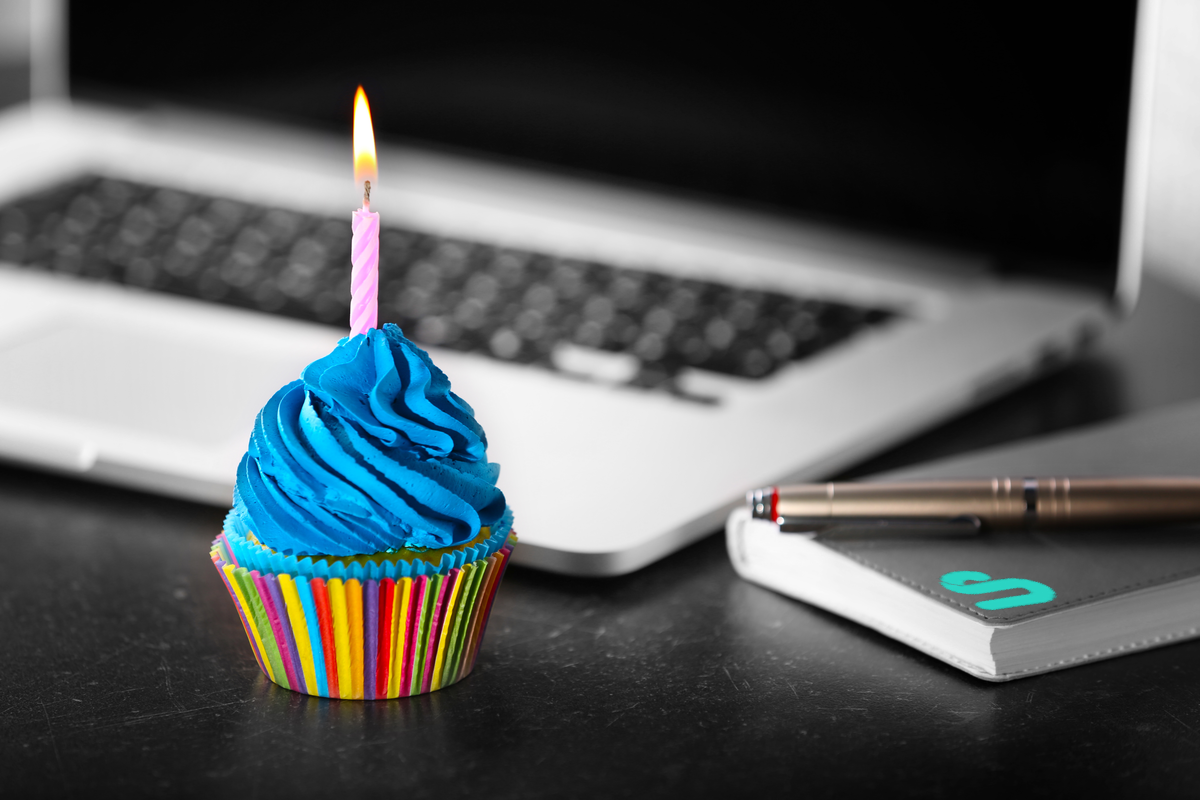 Congratulations to the following folks who have work anniversaries in October and November!Najla ClaarElana CraigAngela DonnellaSally HarrisCarla HirschIsaac OhaleteLisa PearceJohn RokerDr. Greg SpillersCome to the Old Red conference room between 12-1, Monday, November 28th to grab a slice of cake to celebrateOctober Birthdays & Work Anniversaries!Darcy Ortiz         11th Patti Heflin          21st  Najla Claar        29th  Happy Work Anniversary!Congratulations to the following folks who have work anniversaries in October and November!Najla ClaarElana CraigAngela DonnellaSally HarrisCarla HirschIsaac OhaleteLisa PearceJohn RokerDr. Greg SpillersCome to the Old Red conference room between 12-1, Monday, November 28th to grab a slice of cake to celebrateOctober Birthdays & Work Anniversaries!Darcy Ortiz         11th Patti Heflin          21st  Najla Claar        29th  Happy Work Anniversary!Congratulations to the following folks who have work anniversaries in October and November!Najla ClaarElana CraigAngela DonnellaSally HarrisCarla HirschIsaac OhaleteLisa PearceJohn RokerDr. Greg SpillersMonthly Financial Update—Results as of October 31, 2022For the month of October, UTMB’s Adjusted Margin loss was $8.1 million, which was $8.3 million unfavorable to planned results. Year-to-date, UTMB’s Adjusted Margin loss was $14 million, which was $8.8 million unfavorable to planned results. UTMB, like all academic health systems, continues to face higher-than-anticipated costs due to inflation and a competitive labor market. Your continued hard work and efficient use of UTMB resources are vital to ensuring the sustainable growth and long-term future of UTMB.NOTICE: Weekly Relay Notes taking a Thanksgiving breakThe Weekly Relay Notes will not be published on Nov. 24 due to the Thanksgiving holiday. The next issue will be published on Dec. 1. The Relay Notes team wishes everyone a healthy and safe holiday.New desktop emergency notifications test on Nov. 30On Nov. 30, UTMB Health will test a new desktop notification tool that will enhance the ability to quickly notify the UTMB community of an imminent threat or emergency. The tool, called “AlertUs,” will push a notification that will appear on user desktops. The alert window will contain a brief indication of the threat. You can immediately clear the alert by clicking the “acknowledge” button or it will go away automatically after two minutes. Get details online at https://utmb.us/788.    Thanksgiving Day meals for employeesAs a small token of appreciation, the UTMB Health System will offer a Thanksgiving Day meal to employees who work on Thanksgiving Day, Nov. 24. Simply show your UTMB identification badge to receive your complimentary meal. Times and locations are as follows:Galveston Campus: Café on the Court in John Sealy Hospital11 a.m. to 1 p.m. and 7 to 9 p.m. League City Campus: Bay Side Bistro11 a.m. to 1 p.m. and boxed dinners delivered to units for night shiftClear Lake Campus: Cafeteria11 a.m. to 1 p.m. and 7 to 9 p.m. Angleton Danbury Campus: Bayou Café 11 a.m. to 1 p.m. and boxed dinners delivered to units for night shiftMonthly Financial Update—Results as of October 31, 2022For the month of October, UTMB’s Adjusted Margin loss was $8.1 million, which was $8.3 million unfavorable to planned results. Year-to-date, UTMB’s Adjusted Margin loss was $14 million, which was $8.8 million unfavorable to planned results. UTMB, like all academic health systems, continues to face higher-than-anticipated costs due to inflation and a competitive labor market. Your continued hard work and efficient use of UTMB resources are vital to ensuring the sustainable growth and long-term future of UTMB.NOTICE: Weekly Relay Notes taking a Thanksgiving breakThe Weekly Relay Notes will not be published on Nov. 24 due to the Thanksgiving holiday. The next issue will be published on Dec. 1. The Relay Notes team wishes everyone a healthy and safe holiday.New desktop emergency notifications test on Nov. 30On Nov. 30, UTMB Health will test a new desktop notification tool that will enhance the ability to quickly notify the UTMB community of an imminent threat or emergency. The tool, called “AlertUs,” will push a notification that will appear on user desktops. The alert window will contain a brief indication of the threat. You can immediately clear the alert by clicking the “acknowledge” button or it will go away automatically after two minutes. Get details online at https://utmb.us/788.    Thanksgiving Day meals for employeesAs a small token of appreciation, the UTMB Health System will offer a Thanksgiving Day meal to employees who work on Thanksgiving Day, Nov. 24. Simply show your UTMB identification badge to receive your complimentary meal. Times and locations are as follows:Galveston Campus: Café on the Court in John Sealy Hospital11 a.m. to 1 p.m. and 7 to 9 p.m. League City Campus: Bay Side Bistro11 a.m. to 1 p.m. and boxed dinners delivered to units for night shiftClear Lake Campus: Cafeteria11 a.m. to 1 p.m. and 7 to 9 p.m. Angleton Danbury Campus: Bayou Café 11 a.m. to 1 p.m. and boxed dinners delivered to units for night shiftOPICSLEGEND	PATIENT CARE	EDUCATION & RESEARCH	INSTITUTIONAL SUPPORT	CMC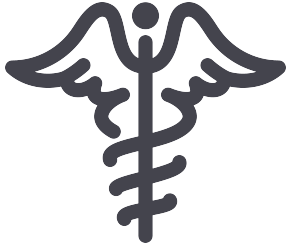 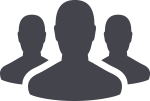 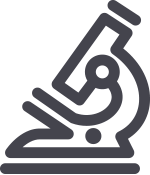 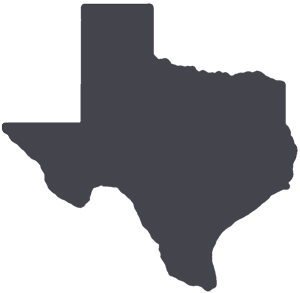 	PATIENT CARE	EDUCATION & RESEARCH	INSTITUTIONAL SUPPORT	CMC	PATIENT CARE	EDUCATION & RESEARCH	INSTITUTIONAL SUPPORT	CMC	PATIENT CARE	EDUCATION & RESEARCH	INSTITUTIONAL SUPPORT	CMCAROUND UTMB (Use the legend above to quickly find items of interest to your team)AROUND UTMB (Use the legend above to quickly find items of interest to your team)AROUND UTMB (Use the legend above to quickly find items of interest to your team)AROUND UTMB (Use the legend above to quickly find items of interest to your team)AROUND UTMB (Use the legend above to quickly find items of interest to your team)Retail food service and UTMB retail stores Thanksgiving holiday hoursNov. 21 through Nov. 25 Galveston Health Education Center HEC Grill will be closed the week of Thanksgiving Nov. 24 through Nov. 27 Galveston John Sealy Hospital: Sub Connection will be open from 8 a.m. to 8 p.m. Café on the Court, Chick-fil-A and Starbucks will be closedJennie Sealy Hospital: Bistro 712 will be open from 6:30 a.m. to 2 p.m. Hospital Lobby vending machines will remain open 24/7 with healthy options Clinical Services Wing (CSW): Micro Market will be open 24/7  Moody Medical Library: Starbucks will be closedUTMB Retail Stores:John Sealy Hospital Store will be closedJennie Sealy Hospital Store will be closed on Nov. 24, open Nov. 25 through Nov. 27, 9 a.m. to 6 p.m.League City Campus Cafeteria will be closed Nov. 24Cafeteria will be open Nov. 25 with only the grill in operation Vending machines will remain open 24/7League City Campus Retail Store will be closed Nov. 24, open Nov. 25 through Nov. 27 from 9 a.m. to 6 p.m.Angleton Danbury Campus Bayou Café will be open for breakfast only on Nov. 24Bayou Café will be closed Nov. 24 after breakfast (employee meal only) Bayou Café will be open Nov. 25 with only the grill in operation Vending machines will remain open 24/7 Clear Lake Campus Starbucks will be closed Cafeteria will be closed Nov. 24 (employee meal only)Cafeteria will be open on Nov. 25 with only the grill in operation Vending machines will remain open 24/7 Nov. 13 Houston Moms Blog–Avoid the “BERs”: How Routine Vaccinations Can Help your FamilyA recent blog post on Houston Moms included reminders about why getting flu vaccines and COVID-19 boosters can be extra helpful for families looking to stay healthy this time of year. The post also includes a video with UTMB pediatrician and associate professor Dr. Manuela Murray that was originally featured on digital news channel i45Now. In the video, Murray discusses specific trends her clinic is seeing this season. Read the full post on Houston Moms.Retail food service and UTMB retail stores Thanksgiving holiday hoursNov. 21 through Nov. 25 Galveston Health Education Center HEC Grill will be closed the week of Thanksgiving Nov. 24 through Nov. 27 Galveston John Sealy Hospital: Sub Connection will be open from 8 a.m. to 8 p.m. Café on the Court, Chick-fil-A and Starbucks will be closedJennie Sealy Hospital: Bistro 712 will be open from 6:30 a.m. to 2 p.m. Hospital Lobby vending machines will remain open 24/7 with healthy options Clinical Services Wing (CSW): Micro Market will be open 24/7  Moody Medical Library: Starbucks will be closedUTMB Retail Stores:John Sealy Hospital Store will be closedJennie Sealy Hospital Store will be closed on Nov. 24, open Nov. 25 through Nov. 27, 9 a.m. to 6 p.m.League City Campus Cafeteria will be closed Nov. 24Cafeteria will be open Nov. 25 with only the grill in operation Vending machines will remain open 24/7League City Campus Retail Store will be closed Nov. 24, open Nov. 25 through Nov. 27 from 9 a.m. to 6 p.m.Angleton Danbury Campus Bayou Café will be open for breakfast only on Nov. 24Bayou Café will be closed Nov. 24 after breakfast (employee meal only) Bayou Café will be open Nov. 25 with only the grill in operation Vending machines will remain open 24/7 Clear Lake Campus Starbucks will be closed Cafeteria will be closed Nov. 24 (employee meal only)Cafeteria will be open on Nov. 25 with only the grill in operation Vending machines will remain open 24/7 Nov. 13 Houston Moms Blog–Avoid the “BERs”: How Routine Vaccinations Can Help your FamilyA recent blog post on Houston Moms included reminders about why getting flu vaccines and COVID-19 boosters can be extra helpful for families looking to stay healthy this time of year. The post also includes a video with UTMB pediatrician and associate professor Dr. Manuela Murray that was originally featured on digital news channel i45Now. In the video, Murray discusses specific trends her clinic is seeing this season. Read the full post on Houston Moms.Retail food service and UTMB retail stores Thanksgiving holiday hoursNov. 21 through Nov. 25 Galveston Health Education Center HEC Grill will be closed the week of Thanksgiving Nov. 24 through Nov. 27 Galveston John Sealy Hospital: Sub Connection will be open from 8 a.m. to 8 p.m. Café on the Court, Chick-fil-A and Starbucks will be closedJennie Sealy Hospital: Bistro 712 will be open from 6:30 a.m. to 2 p.m. Hospital Lobby vending machines will remain open 24/7 with healthy options Clinical Services Wing (CSW): Micro Market will be open 24/7  Moody Medical Library: Starbucks will be closedUTMB Retail Stores:John Sealy Hospital Store will be closedJennie Sealy Hospital Store will be closed on Nov. 24, open Nov. 25 through Nov. 27, 9 a.m. to 6 p.m.League City Campus Cafeteria will be closed Nov. 24Cafeteria will be open Nov. 25 with only the grill in operation Vending machines will remain open 24/7League City Campus Retail Store will be closed Nov. 24, open Nov. 25 through Nov. 27 from 9 a.m. to 6 p.m.Angleton Danbury Campus Bayou Café will be open for breakfast only on Nov. 24Bayou Café will be closed Nov. 24 after breakfast (employee meal only) Bayou Café will be open Nov. 25 with only the grill in operation Vending machines will remain open 24/7 Clear Lake Campus Starbucks will be closed Cafeteria will be closed Nov. 24 (employee meal only)Cafeteria will be open on Nov. 25 with only the grill in operation Vending machines will remain open 24/7 Nov. 13 Houston Moms Blog–Avoid the “BERs”: How Routine Vaccinations Can Help your FamilyA recent blog post on Houston Moms included reminders about why getting flu vaccines and COVID-19 boosters can be extra helpful for families looking to stay healthy this time of year. The post also includes a video with UTMB pediatrician and associate professor Dr. Manuela Murray that was originally featured on digital news channel i45Now. In the video, Murray discusses specific trends her clinic is seeing this season. Read the full post on Houston Moms.SAVE THE DATENov. 18 Health Care Unmasked The next episode of Health Care Unmasked is set for Nov. 18 at 12:15 p.m. and will feature Drs. Manuela Murray and April McDougal as they share tips for preventing the winter medley of illnesses from hitting your household this season. To watch the episode, visit the i45Now Facebook page at https://www.facebook.com/i45NOW.  REMINDERSSecure Chat—New Communication Tool within Epic Secure Chat allows users to communicate quickly and safely with colleagues by sending secure instant messages within Epic or on a mobile device using Epic’s Haiku or Canto applications. Use Secure Chat to send general messages that can be associated with a specific patient. On Nov. 8, staff in the following areas began using the new feature: Inpatient and Emergency Department Providers, Inpatient and Emergency Department Nurses, Inpatient Care Managers and Social Workers, 3rd & 4th year Medical Students and Emergency Department Scribes. Visit the Secure Chat webpage for training on this new communication tool. Important Supply Chain updates for UCLIN Requisitioners: New GHX Punchout ordering system availableThe GHX Punchout ordering system upgrade will launch on Dec. 5. The system will be unavailable the weekend of Dec. 3 through Dec. 4 for this software upgrade. The new process will allow for orders to be received faster and more efficiently. All UCLIN requisitions should be ordered from the new punchout system60,000 on-contract SKUs are availablePrior to entering a manual UCLIN ePro requisition, the requestor should first utilize the punchout system to ensure the order is for on-contract itemsAll users should visit the Training Gateway calendar to register for training on the new GHX Punchout process. Employees may register for all courses at https://innovation.utmb.edu/TrainingGateway/#/. For additional questions, please contact the Purchasing Help Desk at purchasing.helpdesk@utmb.edu. IN CASE YOU MISSED IT Nov. 10 Clear Lake Connections Podcast visited with UTMB Police Department’s Captain Laura PeanCaptain Laura Pean from UTMB’s Police Department was featured on the Clear Lake Area Chamber of Commerce Clear Lake Connections podcast. Capt. Pean talked about the role of university police and the wide range of services that go above and beyond those of traditional law enforcement agencies. She also discussed how workplace safety in the healthcare environment is increasing and how UTMB has updated its protocols and systems. To hear the full discussion, visit https://utmb.us/7ci.SAVE THE DATENov. 18 Health Care Unmasked The next episode of Health Care Unmasked is set for Nov. 18 at 12:15 p.m. and will feature Drs. Manuela Murray and April McDougal as they share tips for preventing the winter medley of illnesses from hitting your household this season. To watch the episode, visit the i45Now Facebook page at https://www.facebook.com/i45NOW.  REMINDERSSecure Chat—New Communication Tool within Epic Secure Chat allows users to communicate quickly and safely with colleagues by sending secure instant messages within Epic or on a mobile device using Epic’s Haiku or Canto applications. Use Secure Chat to send general messages that can be associated with a specific patient. On Nov. 8, staff in the following areas began using the new feature: Inpatient and Emergency Department Providers, Inpatient and Emergency Department Nurses, Inpatient Care Managers and Social Workers, 3rd & 4th year Medical Students and Emergency Department Scribes. Visit the Secure Chat webpage for training on this new communication tool. Important Supply Chain updates for UCLIN Requisitioners: New GHX Punchout ordering system availableThe GHX Punchout ordering system upgrade will launch on Dec. 5. The system will be unavailable the weekend of Dec. 3 through Dec. 4 for this software upgrade. The new process will allow for orders to be received faster and more efficiently. All UCLIN requisitions should be ordered from the new punchout system60,000 on-contract SKUs are availablePrior to entering a manual UCLIN ePro requisition, the requestor should first utilize the punchout system to ensure the order is for on-contract itemsAll users should visit the Training Gateway calendar to register for training on the new GHX Punchout process. Employees may register for all courses at https://innovation.utmb.edu/TrainingGateway/#/. For additional questions, please contact the Purchasing Help Desk at purchasing.helpdesk@utmb.edu. IN CASE YOU MISSED IT Nov. 10 Clear Lake Connections Podcast visited with UTMB Police Department’s Captain Laura PeanCaptain Laura Pean from UTMB’s Police Department was featured on the Clear Lake Area Chamber of Commerce Clear Lake Connections podcast. Capt. Pean talked about the role of university police and the wide range of services that go above and beyond those of traditional law enforcement agencies. She also discussed how workplace safety in the healthcare environment is increasing and how UTMB has updated its protocols and systems. To hear the full discussion, visit https://utmb.us/7ci.Retail food service and UTMB retail stores Thanksgiving holiday hoursNov. 21 through Nov. 25 Galveston Health Education Center HEC Grill will be closed the week of Thanksgiving Nov. 24 through Nov. 27 Galveston John Sealy Hospital: Sub Connection will be open from 8 a.m. to 8 p.m. Café on the Court, Chick-fil-A and Starbucks will be closedJennie Sealy Hospital: Bistro 712 will be open from 6:30 a.m. to 2 p.m. Hospital Lobby vending machines will remain open 24/7 with healthy options Clinical Services Wing (CSW): Micro Market will be open 24/7  Moody Medical Library: Starbucks will be closedUTMB Retail Stores:John Sealy Hospital Store will be closedJennie Sealy Hospital Store will be closed on Nov. 24, open Nov. 25 through Nov. 27, 9 a.m. to 6 p.m.League City Campus Cafeteria will be closed Nov. 24Cafeteria will be open Nov. 25 with only the grill in operation Vending machines will remain open 24/7League City Campus Retail Store will be closed Nov. 24, open Nov. 25 through Nov. 27 from 9 a.m. to 6 p.m.Angleton Danbury Campus Bayou Café will be open for breakfast only on Nov. 24Bayou Café will be closed Nov. 24 after breakfast (employee meal only) Bayou Café will be open Nov. 25 with only the grill in operation Vending machines will remain open 24/7 Clear Lake Campus Starbucks will be closed Cafeteria will be closed Nov. 24 (employee meal only)Cafeteria will be open on Nov. 25 with only the grill in operation Vending machines will remain open 24/7 Nov. 13 Houston Moms Blog–Avoid the “BERs”: How Routine Vaccinations Can Help your FamilyA recent blog post on Houston Moms included reminders about why getting flu vaccines and COVID-19 boosters can be extra helpful for families looking to stay healthy this time of year. The post also includes a video with UTMB pediatrician and associate professor Dr. Manuela Murray that was originally featured on digital news channel i45Now. In the video, Murray discusses specific trends her clinic is seeing this season. Read the full post on Houston Moms.Retail food service and UTMB retail stores Thanksgiving holiday hoursNov. 21 through Nov. 25 Galveston Health Education Center HEC Grill will be closed the week of Thanksgiving Nov. 24 through Nov. 27 Galveston John Sealy Hospital: Sub Connection will be open from 8 a.m. to 8 p.m. Café on the Court, Chick-fil-A and Starbucks will be closedJennie Sealy Hospital: Bistro 712 will be open from 6:30 a.m. to 2 p.m. Hospital Lobby vending machines will remain open 24/7 with healthy options Clinical Services Wing (CSW): Micro Market will be open 24/7  Moody Medical Library: Starbucks will be closedUTMB Retail Stores:John Sealy Hospital Store will be closedJennie Sealy Hospital Store will be closed on Nov. 24, open Nov. 25 through Nov. 27, 9 a.m. to 6 p.m.League City Campus Cafeteria will be closed Nov. 24Cafeteria will be open Nov. 25 with only the grill in operation Vending machines will remain open 24/7League City Campus Retail Store will be closed Nov. 24, open Nov. 25 through Nov. 27 from 9 a.m. to 6 p.m.Angleton Danbury Campus Bayou Café will be open for breakfast only on Nov. 24Bayou Café will be closed Nov. 24 after breakfast (employee meal only) Bayou Café will be open Nov. 25 with only the grill in operation Vending machines will remain open 24/7 Clear Lake Campus Starbucks will be closed Cafeteria will be closed Nov. 24 (employee meal only)Cafeteria will be open on Nov. 25 with only the grill in operation Vending machines will remain open 24/7 Nov. 13 Houston Moms Blog–Avoid the “BERs”: How Routine Vaccinations Can Help your FamilyA recent blog post on Houston Moms included reminders about why getting flu vaccines and COVID-19 boosters can be extra helpful for families looking to stay healthy this time of year. The post also includes a video with UTMB pediatrician and associate professor Dr. Manuela Murray that was originally featured on digital news channel i45Now. In the video, Murray discusses specific trends her clinic is seeing this season. Read the full post on Houston Moms.Retail food service and UTMB retail stores Thanksgiving holiday hoursNov. 21 through Nov. 25 Galveston Health Education Center HEC Grill will be closed the week of Thanksgiving Nov. 24 through Nov. 27 Galveston John Sealy Hospital: Sub Connection will be open from 8 a.m. to 8 p.m. Café on the Court, Chick-fil-A and Starbucks will be closedJennie Sealy Hospital: Bistro 712 will be open from 6:30 a.m. to 2 p.m. Hospital Lobby vending machines will remain open 24/7 with healthy options Clinical Services Wing (CSW): Micro Market will be open 24/7  Moody Medical Library: Starbucks will be closedUTMB Retail Stores:John Sealy Hospital Store will be closedJennie Sealy Hospital Store will be closed on Nov. 24, open Nov. 25 through Nov. 27, 9 a.m. to 6 p.m.League City Campus Cafeteria will be closed Nov. 24Cafeteria will be open Nov. 25 with only the grill in operation Vending machines will remain open 24/7League City Campus Retail Store will be closed Nov. 24, open Nov. 25 through Nov. 27 from 9 a.m. to 6 p.m.Angleton Danbury Campus Bayou Café will be open for breakfast only on Nov. 24Bayou Café will be closed Nov. 24 after breakfast (employee meal only) Bayou Café will be open Nov. 25 with only the grill in operation Vending machines will remain open 24/7 Clear Lake Campus Starbucks will be closed Cafeteria will be closed Nov. 24 (employee meal only)Cafeteria will be open on Nov. 25 with only the grill in operation Vending machines will remain open 24/7 Nov. 13 Houston Moms Blog–Avoid the “BERs”: How Routine Vaccinations Can Help your FamilyA recent blog post on Houston Moms included reminders about why getting flu vaccines and COVID-19 boosters can be extra helpful for families looking to stay healthy this time of year. The post also includes a video with UTMB pediatrician and associate professor Dr. Manuela Murray that was originally featured on digital news channel i45Now. In the video, Murray discusses specific trends her clinic is seeing this season. Read the full post on Houston Moms.DID YOU KNOW?
Thank you for another successful State Employee Charitable Campaign (SECC)During the past two decades, through storms and strife and economic challenges, the people of UTMB Health have provided more than $10 million of support to our communities and charitable causes. The 2022 State Employee Charitable Campaign ended on Nov. 14 with more than 1,200 employees raising more than $353,000 to help people in need and support causes that matter. In addition, this year’s retiring Vanguard Award trophy for exceptional participation will remain in the only home it has ever known, at the Angleton Danbury Campus where participation topped more than 30%. For more information, visit https://www.utmb.edu/secc. DID YOU KNOW?
Thank you for another successful State Employee Charitable Campaign (SECC)During the past two decades, through storms and strife and economic challenges, the people of UTMB Health have provided more than $10 million of support to our communities and charitable causes. The 2022 State Employee Charitable Campaign ended on Nov. 14 with more than 1,200 employees raising more than $353,000 to help people in need and support causes that matter. In addition, this year’s retiring Vanguard Award trophy for exceptional participation will remain in the only home it has ever known, at the Angleton Danbury Campus where participation topped more than 30%. For more information, visit https://www.utmb.edu/secc. 